Krippitz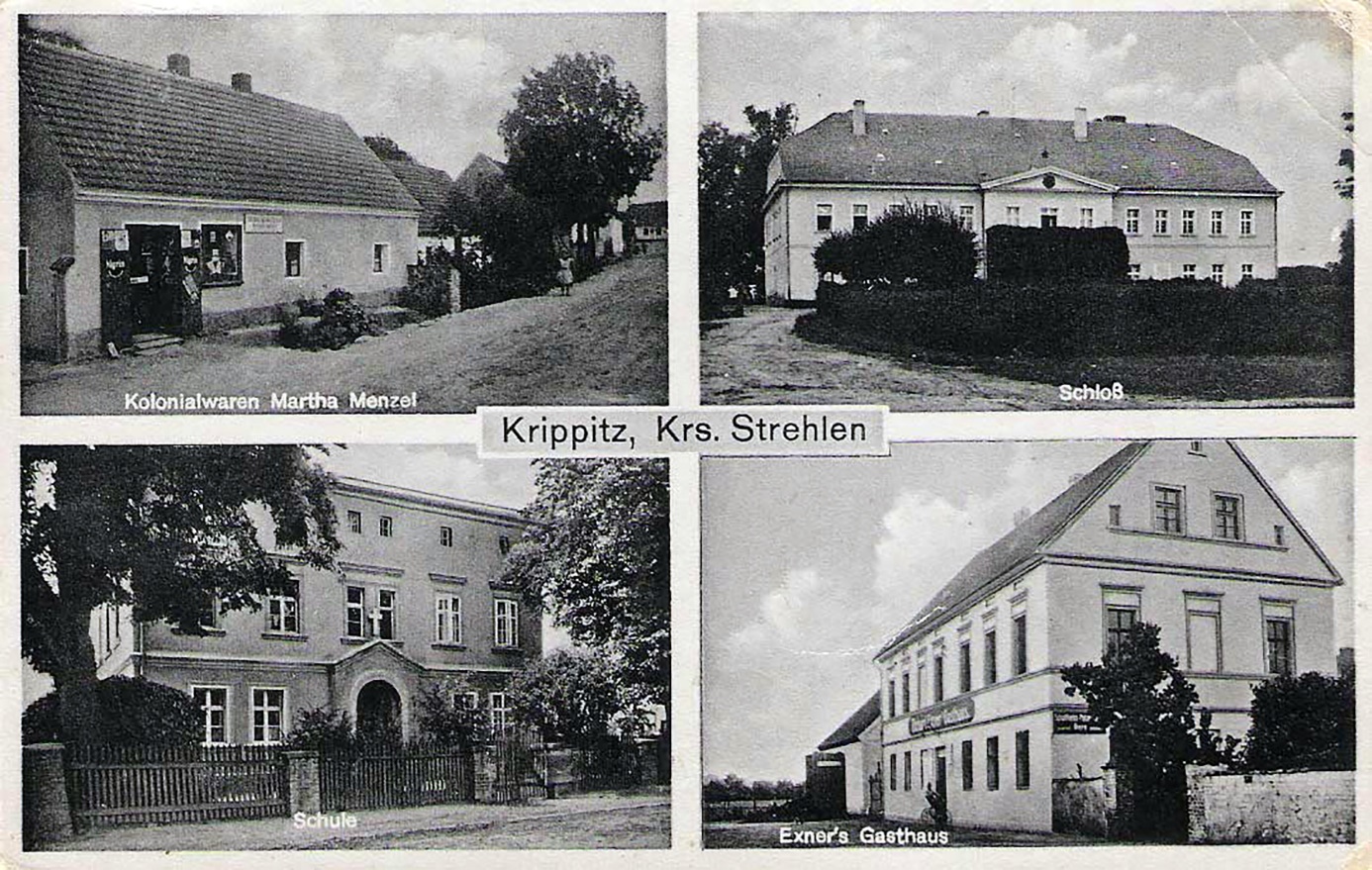 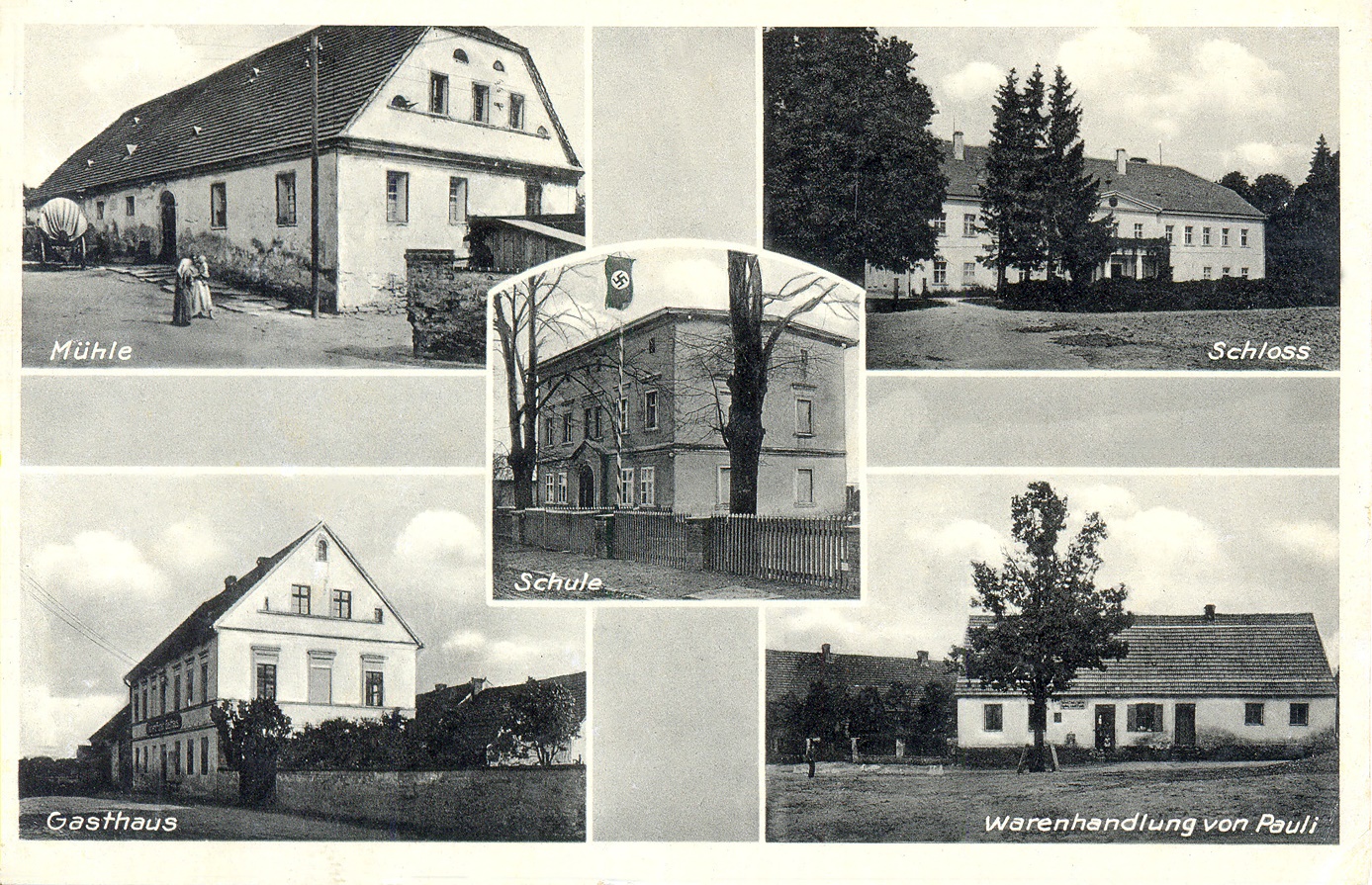 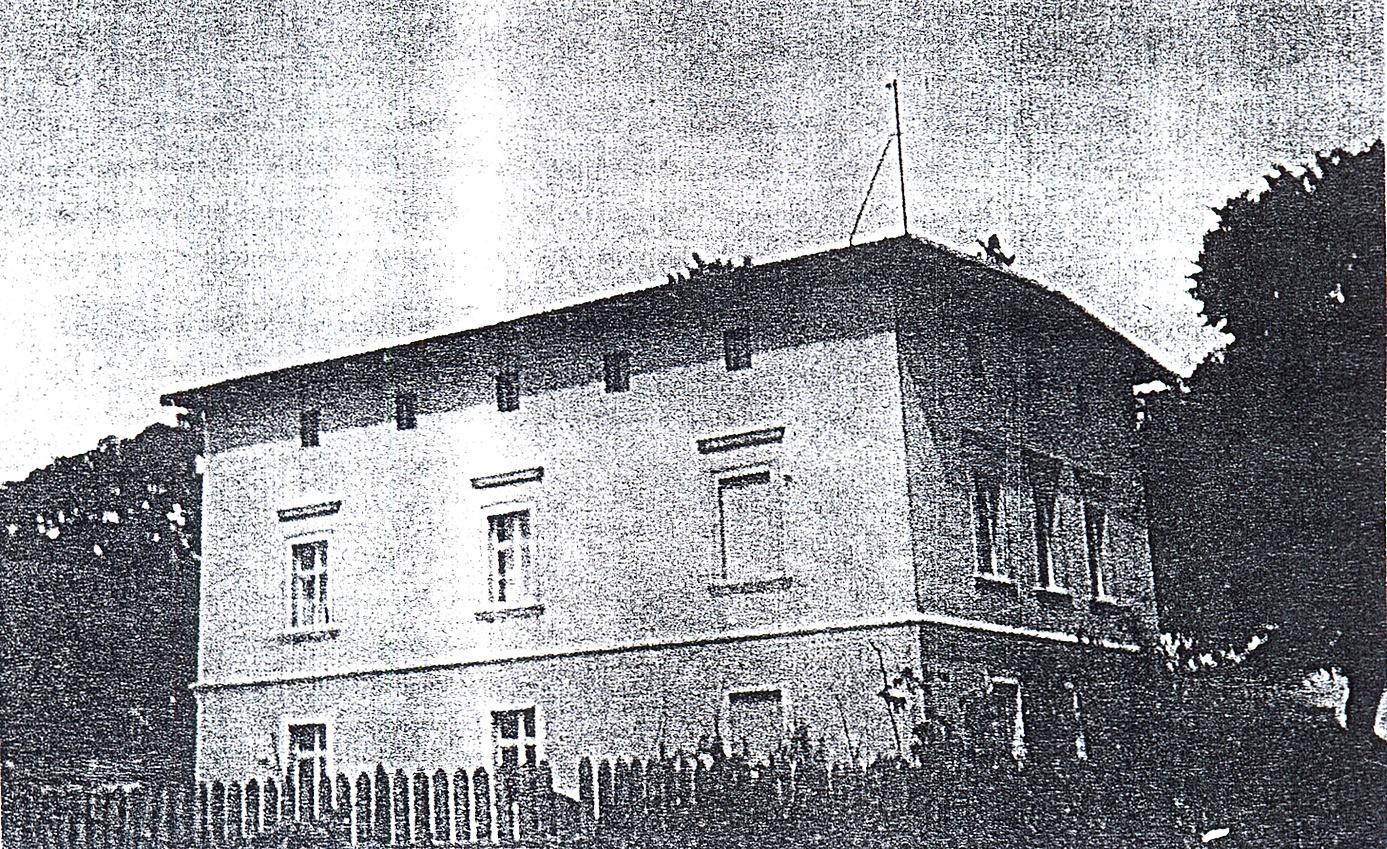 Rückseite der Schule, 1935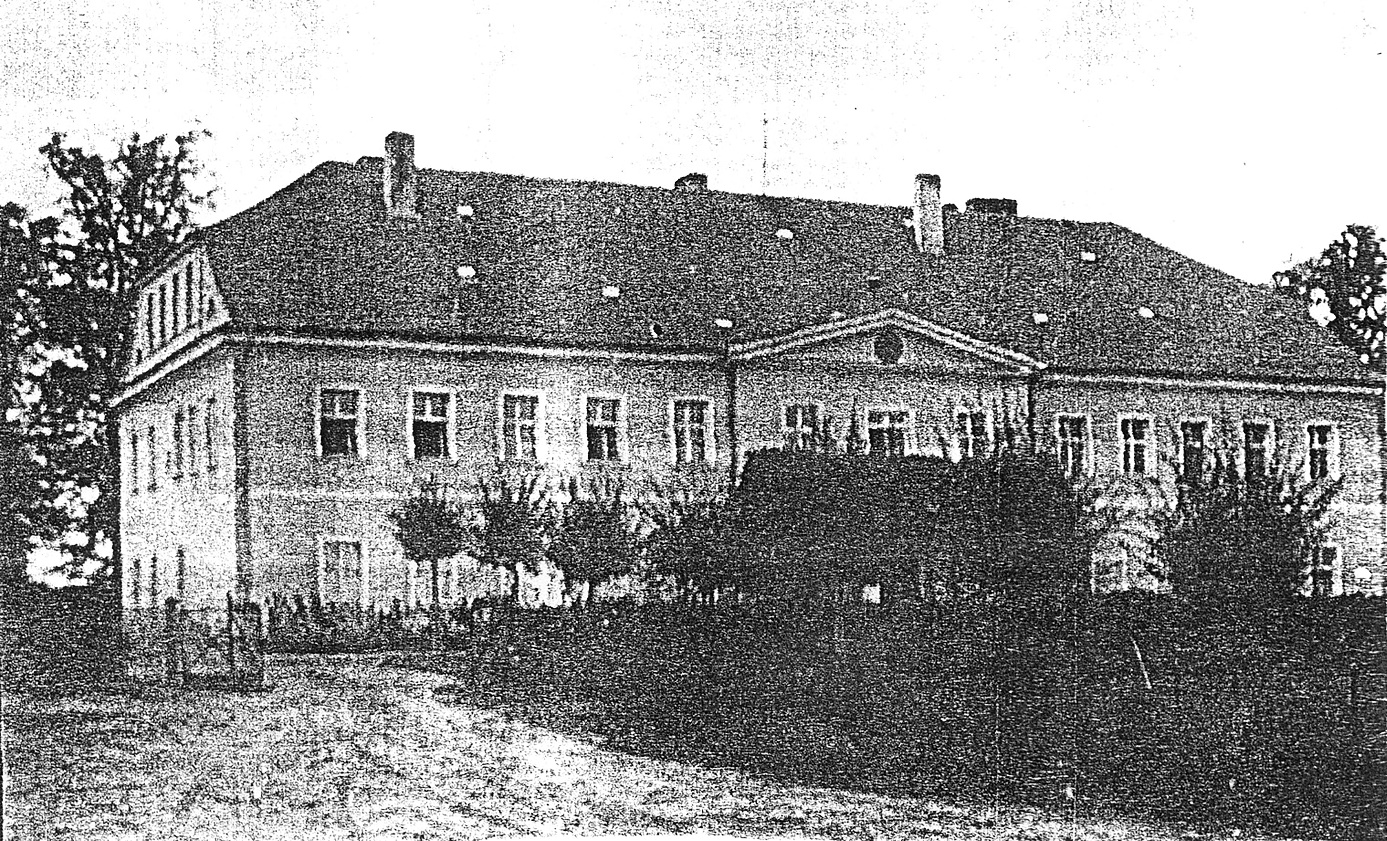 Schloß